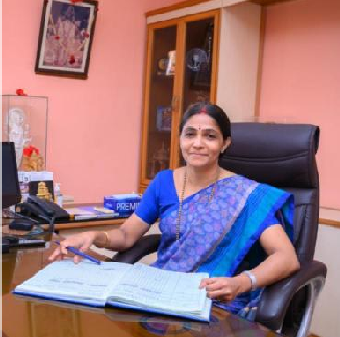 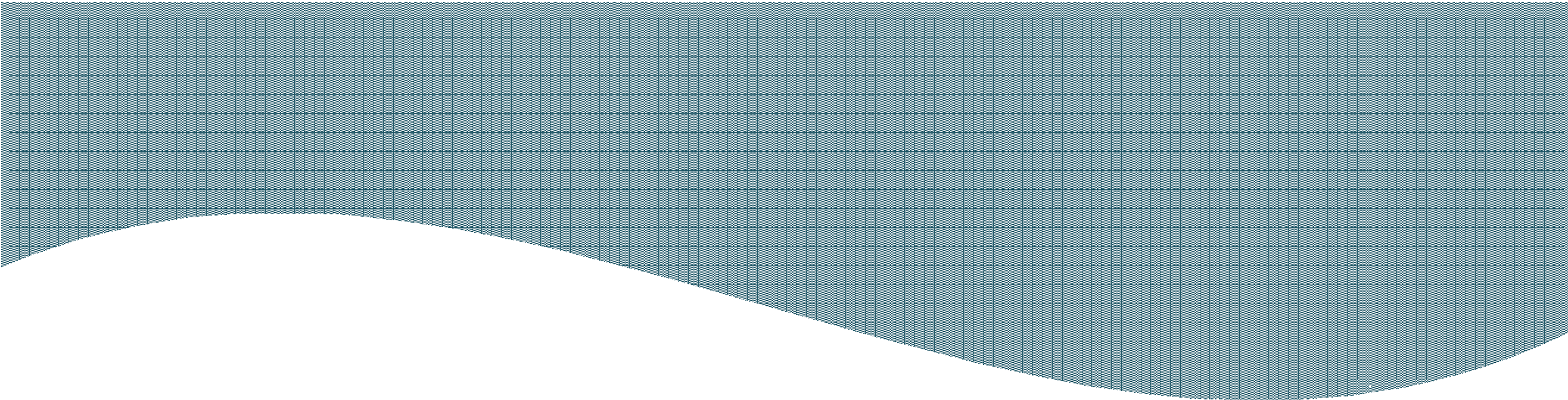 Dr. Mamatha K.V. MS (Ayu) PhDPrincipalS.D.M. College of Ayurveda & Hospital, Kuthpady, Udupi District574118 Karnataka Profession and PositionsWell known Obstetrician and Gynecologist with 25 years of experience.Head of the institute to the esteemed institution, SDM College of Ayurveda Udupi.Medical superintendent of SDM Ayurveda Hospital Udupi from the year 2018 to 2021.Served as a member of syllabus committee of CCIM at various levelsCourse writer and editor for AYUSH Nursing Course of Indira Gandhi Open University.Chairman, BOS (UG)Researcher in various research projects of VGST, RGUHS etc.Associated with many NGOs as a resource person in working with adolescent education and women’s health and delivered more than 250 talks on these areas for general public.Educational QualificationAwards and recognitionsGold medal in BAMS from Karnataka University, Dharwad.Awarded as “Young Scientist” in Kaumara 2006 International Seminar held at S DM College, Hassan.Awarded as “Outstanding alumni” by the alumni association of A.M.V Hubli in 2012.Academic activitiesGuide for dissertation work of PG and PhD scholars in S.D.M College of Ayurveda & Hospital Udupi. Guided more than 35 PG dissertations and 4 PhD works.Participated as an invited guest speaker at various National and International seminars  and workshops.Researches and publicationsCompleted a study on Garbhini Rasayana funded by RGUHS Bangalore.Awarded with a 60 lakhs centre of excellence (CESEM) project from the vision group of science and technology, Govt. of Karnataka.Completed a project of 13 lakhs from RGUHS funded by Dept. of AYUSH for the study        on PCOS.Part of an International Project on Cervical Cancer running in 13 countries as a co PI with KMC Manipal.Functioned as chief organizing secretary, Resource person in various National and International seminars and published various scientific papers in national and international journals.DegreeYearInstitution/ placeUniversityPhD2010NIA JaipurNIA JaipurMD (Ayu)1993 - 1996B H U VaranasiB H U VaranasiCertificate course & Diploma in Yoga1994B H U VaranasiB H U VaranasiBAMS (Gold medal)1993A.M.V. HubliKarnataka University